CV::::,C:CV>c(CVco"'CC:CVc(West Valley College I 14000 Fruitvale Ave, Saratoga, California 95070Parking is FREE for car show attendees in parking LOT #5 only.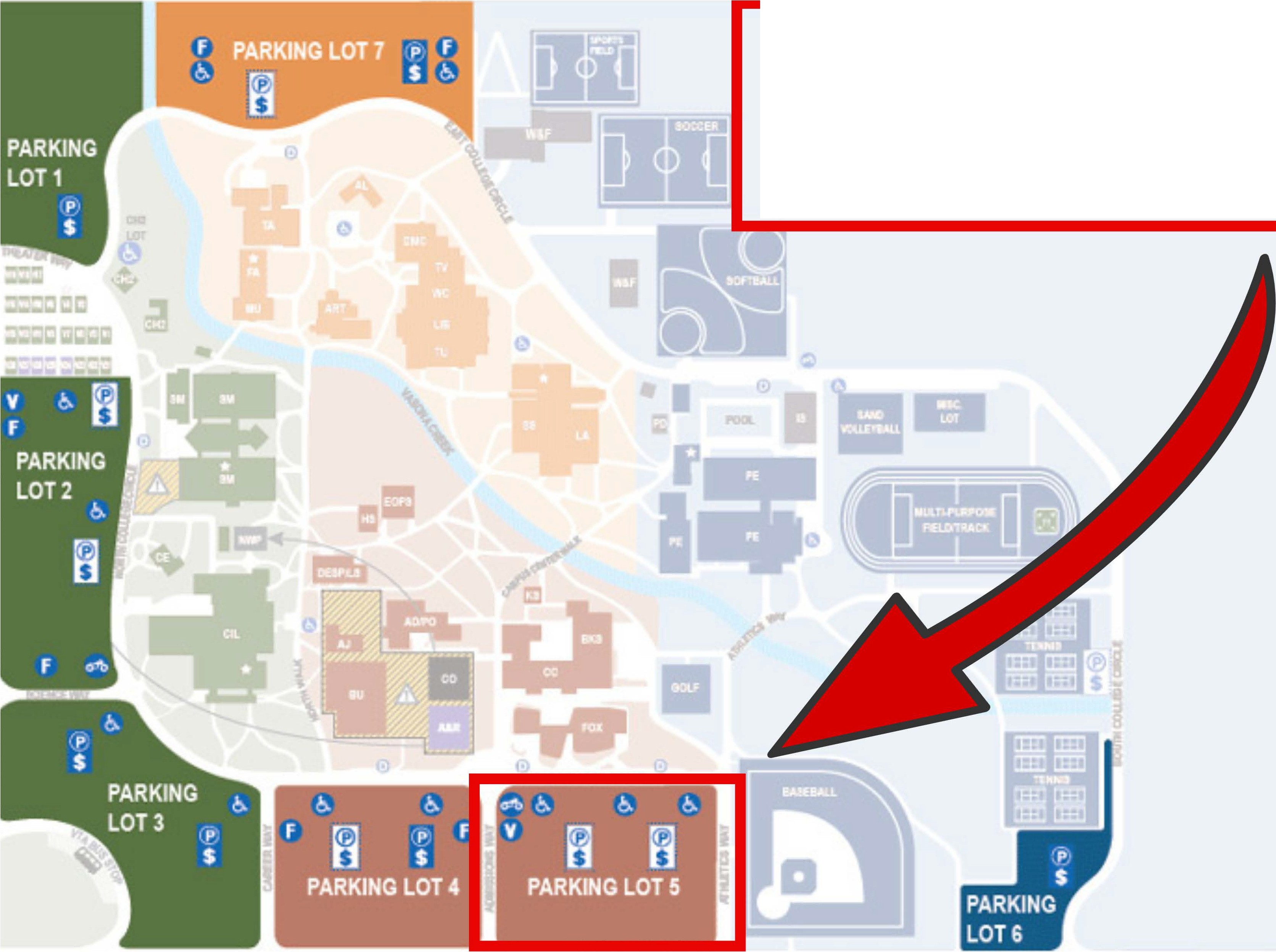 Fr	u	t	vale	Avenue